NAVODILO ZA DELOPonedeljek, 20. 4. 2020DRU: Anže, nadaljeval boš z naravnimi sestavinami pokrajine. Danes te čaka drugi del predstavitve. Tako kot v petek, tudi danes imej zraven zvezek za družbo. Predstavitev zaustavljaj, sproti zapisuj v zvezek, delaj postopno in z razmislekom. Pazi na obliko zapisa in uporabljaj različne barve.https://www.youtube.com/watch?v=hoHfz5SWIqcTako kot imaš v navodilih, odgovorov ne piši v zvezek. Napiši jih na list, ker se bova naslednjo uro o tem pogovorila in oblikovala zapis. Do srede pa mi pošlji miselni vzorec, ki je nastajal med predstavitvijo naravnih sestavin pokrajine. Lahko dodaš kakšno sliko, svoje razmišljanje, …NIT: V petek si se že seznanil z dihalnimi organi, spoznal si, kaj je dihanje, s čim vse onesnažujemo zrak, skupaj sva rešila učni list. Danes boš snov o dihalih samo še nadgradil. Najprej si oglej nekaj zanimivosti na naslednji povezavi.https://eucbeniki.sio.si/nit4/1317/index1.html  Klikni tudi na zelene napise.V zvezek preriši sliko dihalne poti iz učbenika na strani 51. Riši tako veliko kot je v učbeniku, lahko tudi večje. Potrudi se. Naslova ne piši, zapiši pa datum.Ko boš narisal, po črtah sestriži zapis. Povedi smiselno prilepi k svoji sliki. Pomagaj si z učbenikom. Lahko pa povedi samo smiselno prepišeš k sliki.MAT: Tudi danes se boš ukvarjal s časom. V petek si pokazal odlično znanje v povezavi s časom, tako, da ti tudi današnje naloge ne bi smele delati težav.V zvezek napiši RAČUNAM IN MERIM ČAS – ponedeljek, 20. 4. 2020Za osvežitev spomina spodnje naloge preberi in prepiši v zvezek. Kar je zapisano v oklepaju, ne piši, samo preberi.Sonce vzide ob 5.30, zaide pa ob 20.30. Koliko dolg je dan?(Anže, izračunaj kar na pamet. Kako? Lahko si pomagaš s prsti na roki. Od 5.30 do 6.30 je prva ura, do 7.30 je druga ura in tako naprej.)Odgovor: Dan je dolg 15 ur.Dopolni.3 dnevi = 72 ur (3 · 24 = 72)4 tedni = 28 dni (4 · 7 = 28)320 min = 4 h 40 min  (Ura ima 60 min, zato je 320 : 60 = 4, ost. 40.)25 min + 35 min = 1 h (25 min + 35 min = 60 min = 1 h)Matic in Ula sta tekmovala v teku. Matic je razdaljo pretekel v 67 s, Ula pa v 73 s. Za koliko sekund je bil Matic hitrejši od Ule?Račun: 73 s – 67 s = 6 sOdgovor: Matic je bil hitrejši od Ule za 6 sekund.Sedaj pa reši še naloge v SDZ4 stran 38, 40, 41. Rezultate preveri z rešitvami.  SLJ: Anže, pri SLJ boš pobliže spoznal polglasnik. Pozorno si oglej predstavitev na naslednjem posnetku. Povezava je dana zunaj navodil za delo. To ti bom preko najinega skupnega srečanja danes tudi razložila. Skupaj si bova ogledala tudi vsebino snovi o polglasniku v učbeniku na strani 33. Za menoj boš ponavljal besede, nekatere boš tudi napisal. 8. naloga – pes, dež, megla Kako pa izgovorimo?9. naloga – dež, pes, sen, ven, ves                    deska, megla, steza, tema                IZGOVOR.                    bezeg, čeber, skedenj, steberDZ stran 90. Kar je poslušanja, ti  berem jaz.ŠPO: Danes je na vrst živalska telovadba. Ja, prav si slišal. Oponašal boš gibanje posameznih živali. Kar pogumno. Lahko dodaš še glas, samo pazi, da ti ne bodi vsi okrog tebe pobegnili.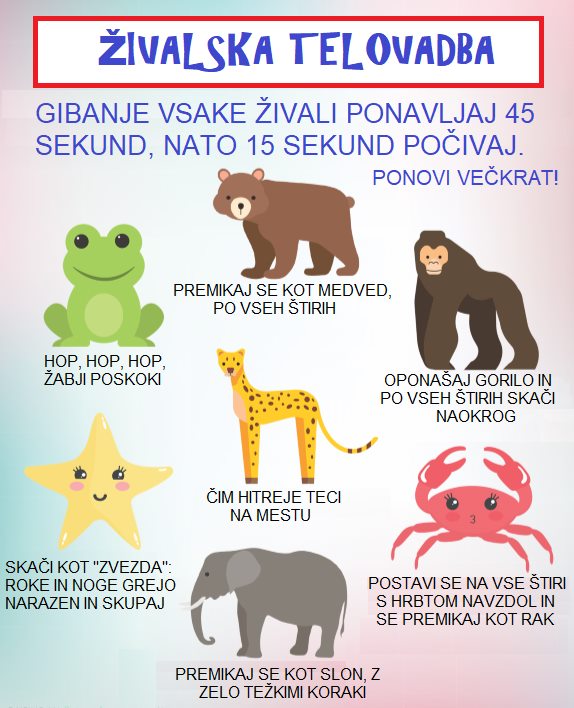 Zrak vdihnemo skozi nos ali usta. Zrak gre nato po sapniku v pljuča.Pljuča sestavljata levo in desno pljučno krilo. Cevke, po katerih potuje zrak, se končajo s pljučnimi mešički.Pljučne mešičke obdajajo drobne žile. Prek njih pride kisik v kri.